Załącznik nr 1 Opis przedmiotu zamówienia Przedmiotem zamówienia jest dostawa sitopiaskownika na potrzeby oczyszczalni ścieków w miejscowości Truskolasy przy ul. Kamiennej 41 gmina Wręczyca Wielka.Sitopiaskownik montowany będzie w pomieszczeniu zamkniętym ogrzewanym. Wymagania ogólne sitopiaskownika - wysoka skuteczność separowania skratek - wysoka skuteczność separowania piasku - pełna automatyzacja - bezpieczeństwo bezawaryjnej pracy - łatwy dostęp do wszystkich elementów mechanicznych - wygodna obsługa - wysoka jakość używanych materiałów konstrukcyjnych - prosta obsługa - łatwa wymiana wszystkich części ekspoloatacyjnych tj. szczotek czyszczących część perforowanąSzczegółowe wymagania sitopiaskownika: Sito: Sito  ze stali nierdzewnej, Rama wsporcza sita z przyłączami ze stali nierdzewnej Przenośnik ślimakowy zagęszczający i usuwający skratki. Spirala przenośnika wykonana ze stali konstrukcyjnej zabezpieczonej antykorozyjnie.Silnik i przekładnia wysokiej jakości Szczotka czyszcząca część perforowaną sita z okuwką ze stali nierdzewnej Obudowa urządzenia ze stali nierdzewnej Czujniki poziomu ścieku oraz przelewu: czujniki konduktometryczne lub sonda hydrostatycznaPiaskownik poziomy Zbiornik podłużny wykonany ze stali nierdzewnej Przenośnik ślimakowy transportujący piasek wzdłuż zbiornika. Spirala przenośnika wykonana ze stali konstrukcyjnej zabezpieczonej antykorozyjnie.Przenośnik ślimakowy usuwający piasek z urządzenia. Spirala przenośnika wykonana ze stali konstrukcyjnej zabezpieczonej antykorozyjnie.Konstrukcja wsporcza ze stali nierdzewnej AISI 316LTablica kontrolno – sterująca: Zabezpieczenie termiczne napędówSterownik programowalny Panel operatorski wyświetlający wszystkie informacje związane z pracą urządzenia i występującymi podczas pracy stanami awaryjnymi. System sterowania z panelu umożliwia zmianę wszelkich parametrów pracy z poziomu wyświetlacza oraz  załączenie każdego napędu w trybie ręcznymTablica zabezpieczona przed niekorzystnym działaniem wilgoci Sterownik wyposażony w moduł umożliwiający komunikację z nadrzędnym systemem sterowaniaInstalacja grzewcza Kabel grzejny samoregulującyPełna mineralna w obudowie ze stali nierdzewnej Czujniki temperaturyEwentualna instalacja odtłuszczania i napowietrzania ścieków Zbiornik zintegrowany z sitopiaskownikiem ze stali nierdzewnej AISI 316LSystem napowietrzania (dmuchawa i dyfuzory rurowe)Zgarniacz radialny tłuszczu z przekładnią wolnoobrotową Przenośnik ślimakowy usuwający tłuszcz. Spirala przenośnika wykonana ze stali konstrukcyjnej zabezpieczonej antykorozyjnieMinimalne parametry techniczne  Szkolenie pracowników Dostawca urządzeń, zobowiązany jest przeprowadzić szkolenie obsługi i nadzoru bezpośredniego stacji odwadniania osadu. Szkolenie powinno być przeprowadzane na gotowym do eksploatacji (rozruchu) obiekcie. Pa szkoleniu pracownicy powinni poznać: zasady działania, konstrukcję i charakterystyki zastosowanych urządzeń, czynności obsługowe i konserwacyjne, systemy alarmowe i sposoby postępowania w przypadku nieprawidłowości oraz zasady BHP na stanowisku pracy.Wymagany zakres prac do wykonania przez Wykonawcę:Przed dostawą urządzenia należy przesłać karty katalogowe producenta do akceptacji przez Zamawiającego. 2Uruchomienie urządzenia, testowanie i sporządzenie protokołu.  Przeprowadzenie szkolenia z obsługi i eksploatacji urządzenia dla wskazanych przez Zamawiającego pracowników użytkownika. Dostarczenie harmonogramu czynności serwisowych w okresie gwarancyjnym urządzenia. RYSUNEK POGLĄDOWY URZĄDZENIA ISTNIEJACEGO NA OBIEKCIE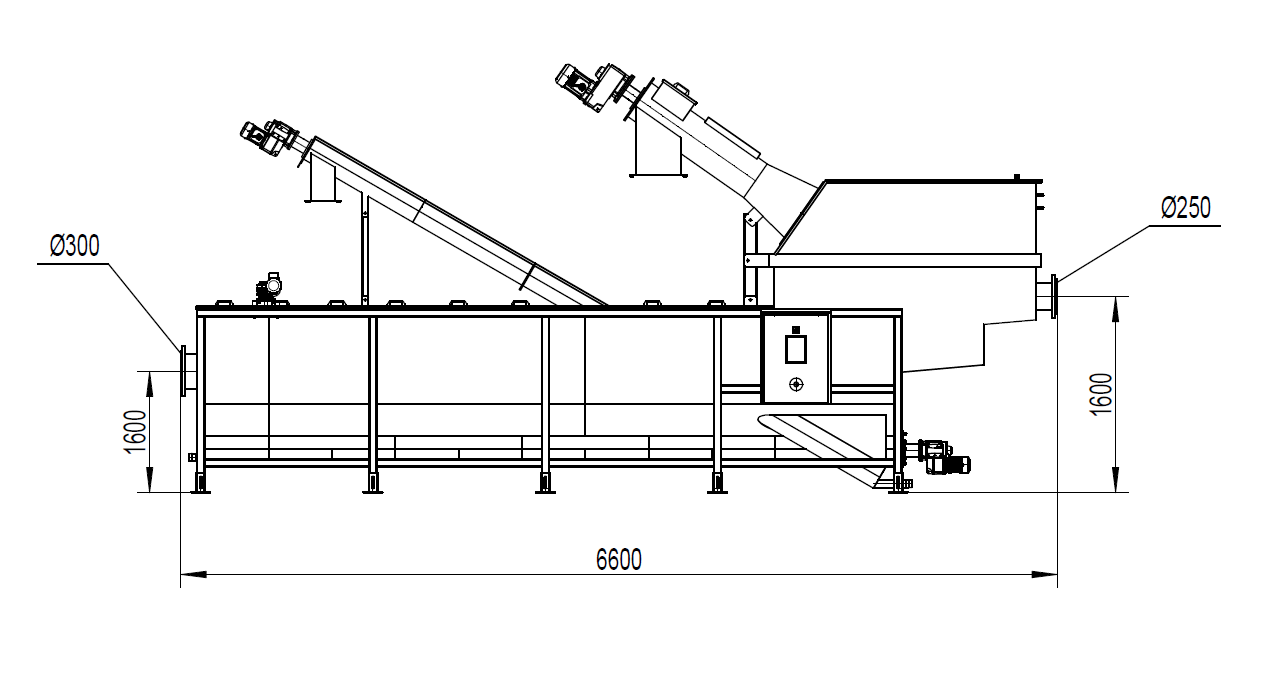 ParametrJednostkaPrzepustowość                        l/s30- 60Średnica otworu sitamm3 – 6Średnica rury wlotowejmm250Średnica rury wylotowejmm300Zdolność usuwania piasku%90% dla cząstek >0,2 mm